2018 Pa Community Alliance Summit 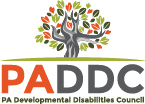 AgendaSeptember 6, 20187:30 am – 4:00 pmHarrisburg Best Western Premierwww.paddc.orgwww.facebook.com/PADDCwww.twitter.com/PaDDCouncilhttp://www.facebook.com/groups/PADDCcommunityalliance Summit Goal:	The goal of this Summit is to meet and engage new potential allies, stimulate learning from one another, and explore opportunities for partnerships and collaboration.7:30 am:  	Registration & Networking (continental breakfast served)8:30 am: 	Welcome                                   			                 	Shirley Keith Knox, PADDC Co-Chairperson	     		PA DD Council Update		                                       	Graham Mulholland, PADDC Executive Director8:45 am:	Pop-up Talks –Positive Outcomes from Partnering with a Community Foundation & EmployersColleen Stuart, Chief Executive Officer Susanna Giesey, Chief Program Officer	Venango Training & Development Center, Inc.USDA, Rural Development Funding OpportunitiesGary S. Reed, Westmoreland Area Rural Development Coordinator Thomas Wellington, Lycoming Area Rural Development CoordinatorUnited States Department of Agriculture, Rural Development OfficesDollars & Sense: How PA’s Inadequate & Inequitable Education Funding Harms Students with DisabilitiesReynelle Brown Staley, Policy Attorney
Education Law CenterInterfaith as a Justice Issue: Engaging Across Lines of DifferenceChelsea Jackson, Community Partnerships ManagerInterfaith Center of Greater Philadelphia		2018 Pa Community Alliance Summit AgendaSeptember 6, 20187:30 am – 4:00 pmHarrisburg Best Western PremierHow Do I Become a Good Ally?Joanne Carroll, PresidentTransCentralPADeath Cafes – People are Dying to Talk About Death…and Eat CakeBrian L. Long, Lead LINK CoordinatorPA LINK to Aging & Disability Resources/Berks-Lancaster-Lebanon Service AreaIntegrate for Good: Building Capacity Through Strategic PartnershipsBev Weinberg, Integrate for Good Project DirectorHannah Merschen, Community Education CoordinatorAccess Services	Session I – 	Introductions	Group Discussion – How Social is Social Media?	More and more, people are joining Facebook, Pintrest, Twitter, Snapchat, Instagram, community chat rooms, game rooms, and more.  Technology is allowing people to connect in new ways.  However, are these connections working as we intended or hoped for? Is technology isolating us rather than connecting us?  Do we actually know with whom we are connected?  What issues are immerging due to the anonymity of social media?  What has happened to knowing those who live around us?  Do neighbors watch out for each other?’How is this changing our view of community and effecting our communities?  How are the effects different depending on age, on disability, on religious affiliation, etc.?  11:00 am:	Break- Move to Session II11:15 am: 	Session II – 	IntroductionsGroup Discussion – Profiling, Bias, and Discrimination, Oh My!  There appears to be increased news media attention on incidents of racial profiling, bias, and discrimination against multiple minorities and how it manifests itself in our communities.  We see stories reported as racial profiling; discrimination incidents in stores, restaurants and businesses; bias noted in the 		2018 Pa Community Alliance Summit AgendaSeptember 6, 20187:30 am – 4:00 pmHarrisburg Best Western Premiermembership and leadership of schools, clubs and bars; hostility in the workplace and on the road; attacks on places of worship; and intimidation & coercion meant to terrorize neighborhoods.  How do government & business policies, or the actions taken by community and political leaders help or harm?  How does the level of alarm over these incidents differ based on the perception of a community and its members?  What can we do as a community, and as multi-community alliances, to decrease the conflict and tension?Will a “small community” strategy work to create change, or is the problem systemic to the United States as a whole, requiring a larger response?12:30 pm:	Return to Main Conference Room	Lunch & Networking1:45 pm:	Pop-up Talks –Building Community Through CollaborationsMarangeli Mejia Rabell, Philadelphia Latino Film FestivalPrisoner Visitation and SupportTeneshia Washington, Administrative ManagerPrisoner Visitation and SupportPoverty and Its Link to Racial Disproportionality in Education Shileste Overton Morris, DirectorCenter for Schools and CommunitiesRe-conceptualizing the Autism SpectrumStacy L. Nonnemacher, Ph.D.; Clinical ConsultantDept. of Human Services - Office of Developmental Programs/Bureau of Autism ServicesChildren In Crisis: A Community’s ResponsibilityLorine Ogurkis, Executive DirectorBrandon’s Forever Home		2018 Pa Community Alliance Summit AgendaSeptember 6, 20187:30 am – 4:00 pmHarrisburg Best Western PremierInclusive Leadership: We’re All in This TogetherJeffrey C. Jones, South Philadelphia Prevention Coalition DirectorUnited Communities Southeast PhiladelphiaVisibility and Empowerment: Building Disability Pride in Schools and CollegesIzzy Kaufman,Disability Equality in Education 	Session III – 	Introductions	Group Discussion – School and Neighborhood Violence It seems our vocabulary has some new or evolving terms which are becoming commonplace: shelter-in-place, mass shootings, urban weapons, active  shooter, Boston Strong, bomb scenario, urban warfare, terrorist attack, bullying, religious militant, school shootings, and radicalized, just to name a few.  Although these may not be exactly new words, what does the new prominence of their modern meaning say about conditions in our communities and schools, and about our national culture?  How are the attitudes of our communities spilling over into our schools?  What is the reverse effect of school culture on the broader community?What can we learn from and celebrate about the passion that our young people are displaying through demonstrations and rallies to curb the violence in their schools and in their communities?How does diversity intolerance play into these issues? How can our communities (including schools) respond or collaborate to help these terms become obsolete?  3:45 pm:	Break- Return to Main Room4:00 pm: 	Wrap-up/Closing RemarksEvaluationsThank you for attending!Safe Travels!